Nature and Level of WorkKey ResponsibilitiesSupervision ReceivedSupervision ExercisedQualifications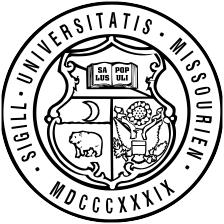 UNIVERSITY OF MISSOURI SYSTEMJOB DESCRIPTIONGlobal Title: Waiter/WaitressGlobal Grade: Position Title:      Last Updated:      Job Code: 9841Seat, take food orders, deliver prepared food, and clean tables for customers in a non self-serve food service area.Seat customers, provide a menu, table service and water, etc.Take food orders from customers and relay order to food production staff for preparation. Deliver prepared food to customer at table.Total and present food bill to customer; receive or make changes in order for customer to pay for services.Pick up dishes and clean tables after customer leaves and prepare the area for future customers.Refill beverages and provide other items, in order to meet customer’s requests.May balance and count cash register or receipts in order to close register or restaurant.Perform other duties as assigned.Under direct supervision, receives verbal and written instructions from a designated supervisor.No supervision is exercised.Ability to read and write English.Three months experience as a waiter or waitress.Possession of a Food Handlers’ Certificate or must obtain the certification within one month of hire